 PIOSENKA DO NAUKI JĘZYKA ANGIELSKIEGO- „BUNNY HOPS”Kochani, posłuchajcie piosenki, wykonujcie ruchy takie jak króliczek. Postarajcie się powiedzieć, którymi częściami ciała poruszał króliczek, oczywiście po angielsku, powodzenia!https://youtu.be/hb9tt7LiYrcZapraszam również do pokolorowania króliczka!Życzę Wam wszystkim wspaniałej przygody z językiem angielskim!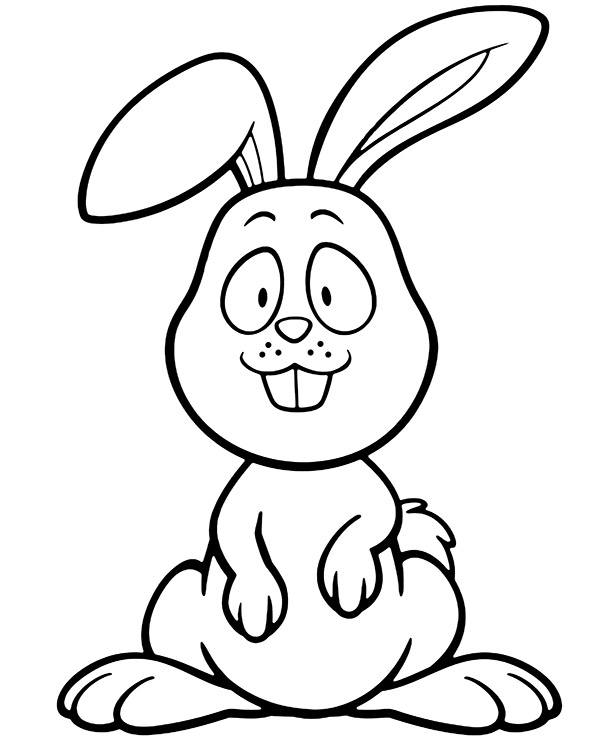 